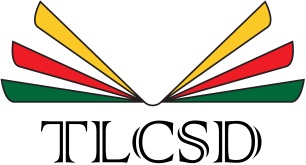 Teaching and Learning in Communication Sciences & Disorders Peer Review RubricManuscript Number/Title: The TLCSD Editorial Board encourages peer reviewers to hold high standards, be constructively critical, and practice a sense of mentorship in the writing of their reviews. We appreciate your assistance in reviewing this manuscript!Please make your comments in a different color font so that authors can easily find your suggestions and feedback. Summary comments (detailed comments should be provided below in individual content sections):Line edit suggestions (e.g., for punctuality, grammaticality, APA format): Please complete items 1-3 for ALL manuscripts.1.	Well-Defined Purpose: The manuscript has a central question or focus that the entirety of the paper is organized around. The progression of ideas presented is cohesive and logical. Appropriate background information is included to provide a rich context for the work described.The manuscript has content appropriate for TLCSD.	____ strongly agree	_____ agree	____ not sure	____ needs improvement	Reviewer Comments & Suggestions for Improvement: 2. 	Grounded in Context:The manuscript clearly describes the location and dynamics connected to the SoTL work (e.g., classroom, disciplinary, institutional, cultural contexts).There is an evident tie between the context of the SoTL work and the contents of the manuscript. 	____ strongly agree	_____ agree	____ not sure	____ needs improvement	Reviewer Comments & Suggestions for Improvement: 3.	Connections to Evidence:	A clearly articulated review of relevant literature grounds the manuscript's topic(s)/purpose(s) and frames the work described in the manuscript.Literature reviewed is current and represents a sufficient overview of relevant professional literature.		____ strongly agree	_____ agree	____ not sure	____ needs improvementReviewer Comments & Suggestions for Improvement: Please complete items 4-6 for manuscripts that collect and analyze research data (e.g., qualitative and/or quantitative data are reported); otherwise please go to question #7. Typically, reflections and scholarly teaching manuscripts do not have data. 4.	Methodologically Sound: The participants who are a part of this study are described thoroughly. It is clear that this study is ethically sound and that (where appropriate) institutional ethics approval was obtained by contributors. Manuscript features an explicit, intentional, and rigorous application of research tools appropriate to the question, context, and/or discipline. 		____ strongly agree	_____ agree	____ not sure	____ needs improvementReviewer Comments & Suggestions for Improvement: 5. 	Reporting of Results:Data are reported accurately and in a manner that readers can easily understand. Procedures/processes for data analysis are clearly described.Interpretation of data is accurate and logical. Limitations of study design are presented.			____ strongly agree	_____ agree	____ not sure	____ needs improvementReviewer Comments & Suggestions for Improvement: 6.Discussion/Contribution:Others will likely find this work important and/or applicable to their teaching/learning contexts.Manuscript presents implications for practice for themselves and others. 		____ strongly agree	_____ agree	____ not sure	____ needs improvementReviewer Comments & Suggestions for Improvement: Please complete items 7-8 for manuscripts describing the results of a reflective SoTL project (e.g., data are not reported, rather manuscript focuses on reflections of own/others’ teaching, connections to current issues/topics in the field, or some other theoretical frame).7.	Content/StructureThe scheme/approach to the process of reflection is sufficiently explained. Key points within the reflective paper are supported through sufficient examples and/or contextualization. Alternatives to the contributors’ own reflections are presented. Any further questions raised by the reflection are presented and/or addressed. 		____ strongly agree	_____ agree	____ not sure	____ needs improvementReviewer Comments & Suggestions for Improvement: 8.	Discussion/Contribution:Others will likely find this work important and/or applicable to their teaching/learning contexts.Manuscript presents implications for practice for themselves and others. 	____ strongly agree	_____ agree	____ not sure	____ needs improvementReviewer Comments & Suggestions for Improvement: 